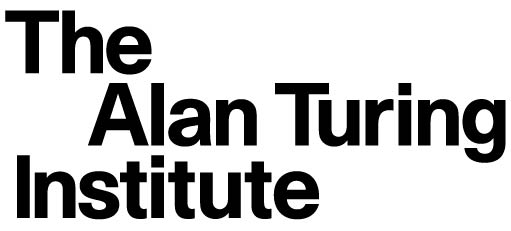 Causal machine learning MasterclassIn collaboration with the Centre for Statistical Methodology and London School of Hygiene and Tropical Medicine3 March 2020AgendaThe British Library 
96 Euston Road, NW1 2DB, UK			The Alan Turing Institute is located on the first floor of the British Library and can be accessed via the main doors from 9:30 onwards. Please allow 10 minutes for queuing when planning your journey.10:00 - 10:30	Registration, tea and coffee10:30 – 12:00	Session One: What?IntroductionEstimating the average treatment affect (ATE)Super LearnerWhy naïve machine learning is problematicTargeted maximum likelihood estimation (TMLE) for the ATE12:00 – 13:00	Lunch13:00 – 14:30	Session Two: Why?Asymptotic reasoning for the plug-in bias, and for why doubly robust estimators are less vulnerableThe broader picture: plug-in estimators for conditional average treatment effectsComparison of TMLE for the ATE with machine-learning plug-in doubly robust estimators and the role of sample splitting14:30 – 14:45	Coffee break14:45 – 16:00	Session 3: Generality of TMLEGenerality of TMLE/CV-TMLEHighly Adaptive Lasso (HAL)Standard survival setting and optimal dynamic treatment for survival16:00 – 16:15	Comfort break16:15 – 17:30	Session 4: TTMLE for causal inference with longitudinal data with intercurrent eventsExpanding the survival setting to longitudinal data with time-dependent confounding TMLE in this setting